Ayuntamiento de Puerto del RosarioReferencia:2022/00000118GPRESUPUESTOSProcedimiento:Intervención (DHS)CERTIFICADO DE NO ALEGACIONESD. Juan Manuel Gutiérrez , Secretario General del Excmo. Ayuntamiento,CERTIFICO: Que la Alcaldía-Presidencia comunicó mediante información pública latramitación del expediente de referencia.Que transcurrido más de quince días desde la fecha de publicación en el BOP Nº139 del día24 de enero del 2022, no ha sido presentada alegación ninguna, por lo que ha adquiridofirmeza en vía administrativa.Y para que conste y surta los efectos oportunos, expido la presente Certificación con el VistoBueno del Sr. Alcalde.Vº BºDocumento firmado electrónicamente (RD 1671/2009). La autenticidad de este documento puede ser comprobada medianteel CSV: 14156644735617055707 en https://sede.puertodelrosario.org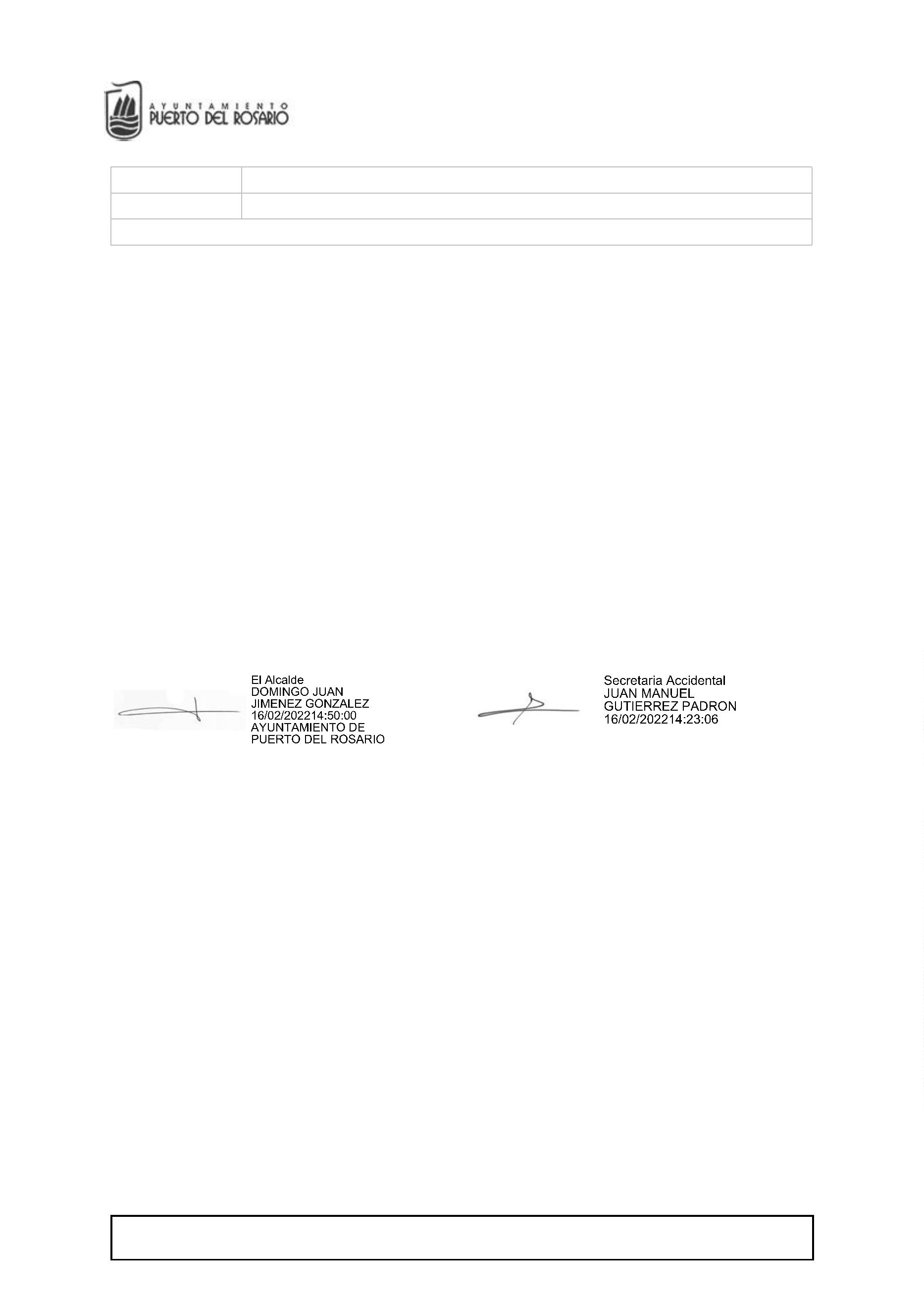 